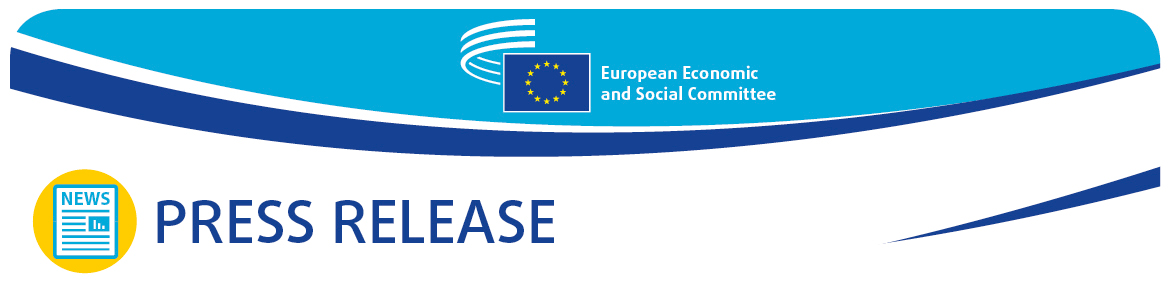 Об’єднане європейське громадянське суспільство не відмовиться від України19 липня Європейський Соціально-Економічний Комітет (ЄСЕК) провів на високому рівні конференцію з відновлення та відродження України, на якій він заявив про свою повну та всебічну підтримку зруйнованій війною країніНа фоні наростання втоми від війни та, здавалося б, зниження рівня солідарності в часи, коли Європа збирається з силами, готуючись до найсуворішої за останні десятиліття зими, європейське громадянське суспільство залишається відданим у своїй допомозі Україні на її шляху до відновлення та якомога кращої відбудови у відповідності до ключових європейських цінностей.Оскільки його конференція проводилася у Кракові, ЄСЕК – орган ЄС, що представляє громадянське суспільство на рівні ЄС, наголосив, що буде відстоювати підтримку солідарності ЄС з Україною. Президент ЄСЕК Кріста Швенг позитивно висловилась про "конкретну підтримку України", виявлену з початку війни європейським громадянським суспільством держав-членів, і в першу чергу Польщі. ЄСЕК вирішив провести конференцію у Кракові, "аби сплатити данину цій глибокій солідарності, а також висловити нашу близькість з тими, хто працює щодня на місці подій".ЄСЕК заявив, що він готовий тісно співпрацювати з українським громадянським суспільством, соціальними партнерами та органами влади, аби допомогти країні пройти довгий процес прийняття, що вимагає великих зусиль, кінцевою метою якого стане її повноправне членство в ЄС.У своєму вітальному зверненні Дімітріс Дімітріадіс, член ЄСЕК та президент Відділу зовнішніх відносин ЄСЕК, який був співорганізатором конференції, сказав: "Ми тут для того, щоб заявити, що ЄСЕК готовий підтримувати зусилля України стати членом ЄС."Кріста Швенг і заступник мера Кракова, Анджей Куліг, відкрили конференцію.Пані Швенг наголосила на головній ролі, яку відіграє громадянське суспільство Європи в регулюванні кризи біженців, та закликала Європу та міжнародне співтовариство надати термінову фінансову допомогу Україні з метою врятування її економіки, підтримання її дієздатності у часи війни та забезпечити її потужність та і непохитність у майбутньому."Відновлення України – це нетиповий процес, метою якого є розвиток сильного громадянського суспільства та нової економіки, заснованих на сучасних зелених та цифрових технологіях. Ми, представники ЄСЕК, налаштовані на посилення співробітництва та обмінів з українськими організаціями громадянського суспільства," – заявила президент ЄСЕК.Наголошуючи, що Краків пройшов тест на солідарність, гостинно приймаючи тисячі біженців, пан Куліг сказав: "Ми до певної міри стурбовані тим, що може відбуватися в майбутньому. Ми можемо висловити нашу велику надію на те, що світ збереже європейські цінності, які також є цінностями людяності. Цього разу ця груба та безжальна сила не наважиться зневажливо ставитись до біженців, як вона робила це у минулому."Конференція зібрала разом європейських, польських та українських офіційних осіб високого рівня, а також представників організацій громадянського суспільства, включаючи профспілки та організації роботодавців, як з ЄС, так і з України. Її метою було обговорити зусилля, яких вже було докладено на місцевому рівні щодо надання безпосередньої допомоги тим, хто її потребує на місці, включаючи біженців, внутрішньо переміщених осіб та тих, хто ніколи не залишав країну, не зважаючи на грубу агресію Росії проти неї. На ній також було розглянуто шляхи прямої допомоги українській економіці у подоланні спустошуючих наслідків війни на тлі похмурих прогнозів щодо її ВВП, що скоротився до 45% у 2022 році. Це вимагає не більше і не менше за новий «план Маршала» в допомозі відбудови країни з нуля шляхом зелених технологій та технологій стабільного розвитку, але також відповідно до європейських трудових та соціальних прав.За словами учасників конференції, крім безпрецедентних фінансових витрат, які, за поточною оцінкою Європейського інвестиційного банку, вже досягли одного трильйону євро, відновлення та реконструкція вимагатимуть повної мобілізації громадянського суспільства, яке, завдяки своєму досвіду на місцях, очолить впровадження реформ та зусилля з відбудови.РАЗОМ ПРОТИ ВТОМИ СОЛІДАРНОСТІДоповідачі від групи експертів із проведення вступного публічного обговорення суспільно важливого питання застерегли щодо втрати темпів допомоги Україні.Агнєшка СЦІГАЙ, міністр-член Ради міністрів, канцелярія прем’єр-міністра Польщі, закликала до європейської єдності перед загрозою російської агресії: "Польща знаходиться на лінії фронту, але без підтримки ЄС та держав-членів і без віри в те, що ми всі маємо допомагати та пропонувати рішення, ми не зможемо досягти успіху. Нам потрібно продемонструвати партнерство, розуміти наші спільні проблеми та мати узгоджене фінансування. Лише таким шляхом ми зможемо зупинити агресію."Єжи Бузек, депутат Європарламенту та екс-президент Європарламенту, сказав: "Немає місця втомі від війни в Україні. Нашою спільною відповідальністю є те, аби Україна залишалася на європейському порядку денному, а ми всі гуртом працювали на її шляху до ЄС".Віталій Портніков, український журналіст, політичний коментатор і людина, що формує суспільну думку, наголосив на необхідності мати об’єктивну та незалежну журналістику в Україні: "Це так само важливо, як мати український уряд і збройні сили. Аби мати це, нам потрібна підтримка ЄС і міжнародні програми. Без свободи слова та високоякісної інформації, без ресурсів, ми опинимось в ризиковому положенні".У групі доповідачів, що мали вступне слово, також брав участь Войцех Бакун, мер Пшемисля, міста на кордоні з Україною, яке несло основний тягар від потоку біженців на початку війни."Я повідомляю тим, хто при владі, що їм потрібно підготувати людей до того, що вартість життя буде вищою. Це вартість, яку ми заплатимо як європейське суспільство. Це може стати перешкодою у наданні допомоги Україні, оскільки вартість енергії підвищиться і буде поставлено питання, чому європейці мають платити за війну. Але якщо ми хочемо побороти це, нам потрібно заплатити цю ціну," – сказав пан Бакун.ЄС вже виділив величезні кошти на допомогу Україні.У своєму відеозверненні Олівер Варгеї, європейський комісар з питань розширення і сусідства, сказав, що з початку війни на підтримку українського бюджету вже було виділено більше ніж 6 мільярдів євро. ЄС взяв зобов’язання на 9 мільярдів євро мікрофінансової допомоги, яка має піти на вирішення різноманітних потреб, таких як житло, освіта для внутрішньо переміщених дітей та молоді, а також на сільське господарство."Успішне відновлення України потребуватиме компетентних та ефективних представників на всіх рівнях. З цієї причини реформа державного управління має бути в основі всіх зусиль", - наполягав пан Варгеї.Ольга Стефанішина, Віце-прем’єр-міністр з питань європейської та євроатлантичної інтеграції України, сказала, що її країна вдячна ЄС за мобілізацію такої великої кількості ресурсів."Обсяг допомоги суттєвий, але війна не закінчується завтра, а її наслідки будуть відчуватись ще багато років. Ми потребуємо більше військової та фінансової підтримки, а також більше інвестицій в Україну. Я відчуваю, що це є невідкладним. Додаткові кошти мають бути залучені на підтримку бюджету – 8 мільярдів євро мікрофінансової допомоги. Це рятівна підтримка, що дасть змогу нам протриматися до кінця року," – сказала пані Стефанішина.На конференції виступили представники від усіх трьох груп ЄСЕК, що представляють роботодавців Європи, профспілки та організації громадянського суспільства з різноманітних інтересів.Головуючий групи роботодавців, Стефано Малія, наголосив на важливості допомоги українському малому та середньому бізнесу. "Існує необхідність цільової підтримки низки дій стосовно, наприклад, доступу до фінансів. Малий та середній бізнес – це життєво важлива частина української економіки та суспільства; нам потрібно його зберегти, аби він міг очолити післявоєнну реконструкцію."Головуючий групи робітників, Олівер Рьопке, застеріг проти зняття обмежень для трудового законодавства в Україні, що може лишити мільйони робітників основних соціальних прав. "Україна потребуватиме єднання в процесі національного відновлення, в якому повне залучення громадянського суспільства та соціальних партнерів буде ключовим. Аби не ризикувати цим єднанням, має бути чітка відданість соціальним правам та праву на працю в Україні."Доповідаючи від імені групи організацій громадянського суспільства, Лідія Павич-Рогозич, сказала: "Недостатньо відбудувати всі матеріальні активи та центральну інфраструктуру. Ми повинні гарантувати, що відновлення не створить нові види нерівності, але поступово вирішуватиме існуючі види стійкої нерівності. Згуртованість громади проходить через рівність можливостей для всіх."ДОДАТКОВО ПРО КОНФЕРЕНЦІЮКонференція складалася з трьох груп, які обговорювали різноманітні аспекти допомоги для України. Перша група зробила огляд роботи, виконаної наразі організаціями громадянського суспільства, що надають невідкладну допомогу біженцям після приїзду та допомагають їм з інтеграцією. Друга група сфокусувалася на переміщених особах та ролі українського громадянського суспільства у забезпеченні того, що їхня країна продовжує функціонувати під час кризи. Серед доповідачів були представники з українських асоціацій роботодавців, профспілок та місцевих органів влади, які надали свідчення їхньої роботи на місці.Остання група досліджувала, як громадянське суспільство ЄС може допомогти Україні та підтримати її відновлення відповідно до цінностей та норм ЄС, таких як верховенство права, демократії та прозорості, зокрема з перспективи держави-кандидата до вступу в ЄС.Завершуючи конференцію, президент секції ЄСЕК з працевлаштування, соціальних справ та громадянства, Лауренціу Плоскіну, сказав: "Нам потрібно діяти узгоджено та стати тими, хто змінює гру. Наша місія – відбудувати інфраструктуру, але також життя, надії та цінності".Знаходьте більше інформації про конференцію на нашій спеціальній вебсторінціПРЕС-РЕЛІЗ №4120 липня 2022 року